Применение СДО Moodle – 
импорт вопросов в формате GIFT Сердюк Эдуард Сергеевичзаведующий отделом компьютерного обеспеченияГБПОУ “Ейский медицинский колледж”Сердюк Елена Владимировнапреподаватель информатики и информационных технологий в профессиональной деятельности,ГБПОУ “Ейский медицинский колледж” В условиях роста информатизации общества, а так же учитывая практический опыт образовательной деятельности в период пандемии,  появилась необходимость созданиях учебных курсов с использованием дистанционных форм обучения. Дистанционное обучение предполагает  взаимодействие преподавателя и студента между собой на расстоянии, отражающее все присущие учебному процессу компоненты (цели, содержание, методы, организационные формы, средства обучения) и реализуемое специфичными средствами Интернет-технологий или другими средствами, предусматривающими интерактивность.Дистанционное обучение – это самостоятельная форма обучения, при которой  ведущим средством являются информационные технологии.Порядок использования дистанционных образовательных технологий утвержден приказом Министерства образования и науки РФ от 06.05.2005 № 137, которым установлены правила использования дистанционных образовательных технологий образовательными учреждениями при реализации основных и (или) дополнительных образовательных программ начального общего, основного общего, среднего (полного) общего образования и образовательных программ профессионального образования. Дистанционное образование широко применяется на курсах повышения квалификации, а также при обучении детей-инвалидов.В целом возможны следующие виды дистанционного обучения: без присутствия преподавателя, в случае освоения теоретического курса, с частичным присутствием преподавателя, при проведении практических и лабораторных занятий.Существует большой набор средств, которые могут быть использованы для организации взаимодействия обучающегося и преподавателя.Современное дистанционное обучение строится на использовании следующих основных элементов:среды передачи информации (почта, телевидение, радио, информационные коммуникационные сети),методов, зависимых от технической среды обмена информацией.Идеальным вариантом является организация образовательной организацией собственного портала дистанционного обучения, включающего разработку собственной системы дистанционного обучения (СДО), зачастую, интегрированную в сайт образовательной организации с собственной системой управления контентом (CMS). Такой подход позволяет реализовать любые требования, например, организовать собственный медиа-сервер, с возможностью организации группового общения и обмена материалами. Однако, это требует огромных финансовых и трудозатрат.Альтернативным решением может являться одна из свободно распространяемых СДО. Одной из таких платформ является Moodle. Она переведена более чем на 100 языков, и ею пользуются крупные университеты во всем мире. Moodle —  это веб-приложение,  на базе которого можно создать специализированную платформу для развития студентов или сотрудников. Moodle предполагает как использование облачного решения, аренду серверных мощностей (хостинг), так и разворачивание платформы на сервере образовательной организации.Имеет встроенный редактор, позволяющий создавать лекции, опросы, задания и тесты. Задания могут выполняться в личном кабинете обучающегося, открытом в веб браузере на компьютере. Имеется так же приложение для мобильных телефонов. Обучающийся, пройдя авторизацию, может выбрать предмет обучения, посмотреть задания, отправить их на проверку, посмотреть вспомогательные материалы и т.д. Преподаватель имеет свой уровень доступа к системе и имеет несколько более широкие возможности, по сравнению с обучающимися. Может создавать  и корректировать содержимое учебных курсов, просматривать задания и т.д.  Тестовые задания, как правило, проверяются сразу в автоматическом режиме. А результаты учебы заносятся программой и преподавателем в электронный журнал. В сети имеется масса материалов, посвящённых работе в СДО Moodle. В данной статье рассмотрен частный случай использования, а именно – импорт  вопросов в систему. Дело в том, что создавать вопросы напрямую в редакторе Moodle требует много времени: каждый вопрос нужно «создать», применить массу настроек, добавить к нему варианты ответов и пр. Это делает ручной ввод вопросов трудоёмким процессом. Такой метод оправдан лишь тогда, когда создаётся «сложный» вопрос, не допускающий автоматический импорт. В остальных случаях можно воспользоваться импортом вопросов.Один из наиболее распространённых форматов импорта – формат GIFT.Рассмотрим применение этого формата для импорта вопросов в Moodle.Формат GIFT (Gift with medias format) – это наиболее подходящий формат для экспорта текстовых вопросов. GIFT поддерживает вопросы множественного выбора, верно/неверно, краткий ответ, вопросы на соответствие, численные вопросы и вопросы с пропущенными словами. Вопросы различных типов могут быть совмещены в одном файле, формат также поддерживает названия вопросов, комментарии к вариантам ответов, отзыв и процентное оценивание. Данный формат достаточно прост для понимания, его можно редактировать в обычном блокноте. Он подойдет для использования преподавателями, не имеющих углубленных знаний в области IT-технологий и опыта работы с персональным компьютером.Для создания файла с вопросами можно воспользоваться программой блокнот Windows. Однако, рекомендуется использование любого редактора, имеющего подсветку синтаксиса, напр. Notepad++ или CodeLobster, поскольку как текст вопроса (ответов), так и отзывы к ним могут содержать разметку HTML.Основные  понятия.Специальные символы. В файле формата GIFT могут использоваться следующие специальные символы:Обратите внимание, что символ “::” – двойной и воспринимается как один управляющий символ. Это сделано ввиду того, что в текстах вопросов зачастую встречается символ двоеточия, например, «Выберите правильные высказывания:». Также парным является символ двойной слеш  (начало комментария).Специальные символы участвуют в разделении частей вопроса, и
называются “Символы управления”. Но иногда приходится использовать эти символы в тексте вопроса, например, в математических формулах. Путь для решения таких проблем – “экранирование” символов управления. Он заключается в том, что перед символом управления необходимо поставить обратный слеш “\”, также, как это делается в html.
При обработке вопроса обратный слеш удаляется и не отображается в Moodle.Комментарии.Комментарии в GIFT начинаются с символа “//”. Комментарии не воспринимаются при импорте и служат для улучшения читабельности исходного текста с вопросами. Формат вопросов.Каждый вопрос в GIFT имеет следующий формат и не содержит пустых строк (пустой строкой вопросы отделяются друг от друга):где:название вопроса – соответствует одноимённому полю в конструкторе вопросов (см. рис. 1); Видно только преподавателю, тестируемому – не видно. В этом поле удобно сохранять номер вопроса. Обратите внимание, что если вопросов много, то для удобства последующей сортировки одноразрядные (или более) номера дополняйте незначащими нулями, напр.:Текст вопроса – соответствует одноимённому полю в конструкторе (см. рис.1). Содержит сам вопрос. Может кроме текста содержать html-теги: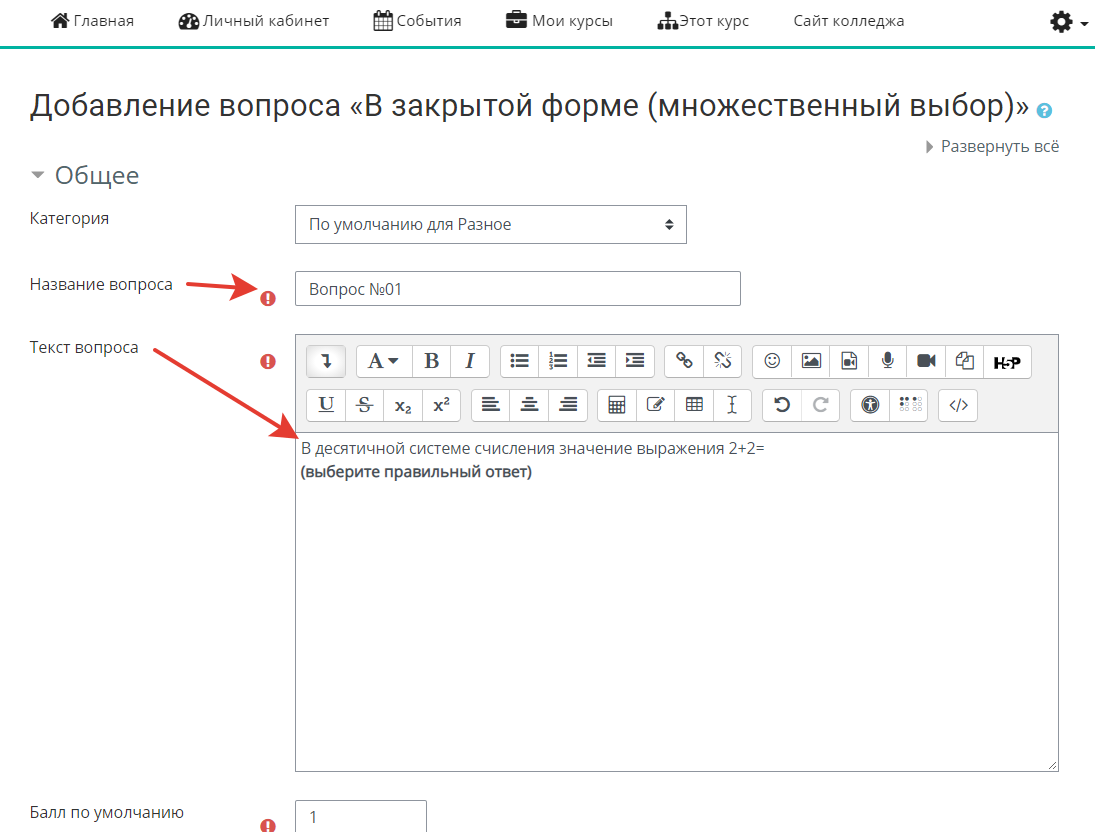 Рис. 1. Соответствие полей вопроса в конструкторе MoodleБлок ответов – в простейшем случае состоит из вариантов ответов, предваряемых специальными символами, или последовательностями символов, обозначающих правильный/неправильный ответы или их веса, в случае множественного выбора. Пример блока ответов:После каждого варианта ответа может идти отзыв, после знака решётки:Зачастую, среди ответов присутствует несколько неправильных, на которые нужен один общий отзыв, и, как правило, отсылка к теоретическому материалу. В этом случае общий отзыв указывается после всех вопросов и специальных знаков “####”. Общий отзыв может быть многострочным (но не содержать пустых строк!) и содержать html-разметку, напр.:При использовании множественного выбора “вес” каждого вопроса задается в следующем формате ~%вес%, напр.:Важно следить, чтобы сумма положительных весов была 100%. Также, если правильных ответов более 2, используйте стандартные веса ответов, предусмотренные в Moodle, которые доступны в режиме конструктора, см. рис. 2. Напр., для 3 правильных ответов, возможный вес ответов:В таком варианте также доступны индивидуальные и групповой отзывы.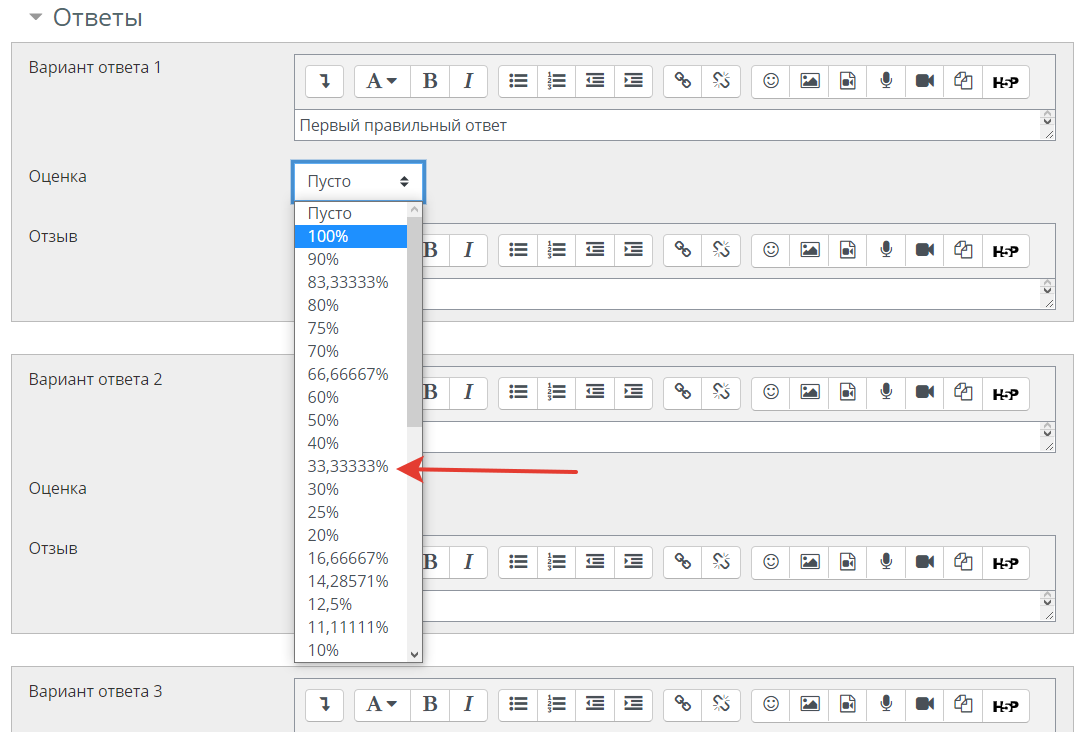 Рис. 2. Стандартные веса ответов в Moodle.Окончание вопроса – необязательная часть, используется в вопросах, в которые нужно выбрать вставляемую вместо прочерка фразу.Типы вопросов.В GIFT возможно подготовить несколько типов вопросов, кроме рассмотренных выше (с одиночным и множественным выбором). 4.1. Вопрос-описаниеНе является вопросом, как таковым, служит для разделения блока вопросов, вывода комментариев, информации и т.д.. Формат вопроса-описания:4.2. Множественный выбор. Этот тип имеет 2 подтипа: с одним или несколькими вариантами ответов. Формат был рассмотрен выше.Формат пропущенное слово. Формат пропущенное слово автоматически вставляет в предложение линию пропущенного слова (_____). Используя формат пропущенного слова, поместите ответы в то место, где должно быть пропущенное слово.Формат “Краткий ответ”. Ответом на вопрос является слово или короткая фраза, допускается несколько правильных ответов с различными оценками. Ответы оцениваются путем сравнения с разными образцами ответов, в которых могут использоваться подстановочные знаки. Ответы в вопросе “ Краткий ответ” начинаются знаком равенства (=), показывающим правильный ответ. Ответы не должны содержать тильду! Пример такого вопроса:Если в тексте вопроса использовать комбинацию из _ (нижней линии), то поле ввода ответа появится сразу в тексте. Длина поля зависит от количества _Формат “верно / не верно”. При ответе на вопрос, тестируемый выбирает между двумя вариантами «Верно» и «Неверно». Ответ должен быть написан как {TRUE} или {FALSE}, или сокращенно {T} или {F}. Пример такого вопроса:Формат на соответствие. Каждому элементу ответов первой группы нужно сопоставить элемент ответов второй группы. Вопросы на соответствие не поддерживают процентное оценивание. Совпадающие пары начинаются знаком (=) и разделяются знаком "->". Должны быть как минимум три совпадающие пары. Формат такого вопроса:например:Обратите внимание, что в вопросе можно использовать html-теги, что в данном примере применено к формированию верхнего индекса (тег <sup>).4.3. Формат “числовой ответ”. То же, что и краткий ответ, только на выполнение вычислительных операций, числовой ответ может иметь заданный интервал предельно допустимой погрешности отклонения от правильного значения. Секция ответа в числовом вопросе должна начинаться с решетки (#). Числовой ответ может включать погрешность, которая пишется после правильного ответа и отделяется двоеточием. Например, если правильный ответ находится в диапазоне от 1.5 до 2.5, тогда вопрос должен быть написан так: {#2:0.5}. Эта запись показывает что 2 с допуском 0.5 - правильный ответ (т.е. диапазон от 1.5 до 2.5). Если
погрешность не определена, то по умолчанию она устанавливается в ноль. Формат такого вопроса:Диапазон правильных ответов может быть также задан в таком виде:
{#Минимальное значение..Максимальное значение}, напр.:Формат “эссе”. Это вопрос с пустым полем для ответа. Студент кратко излагает свой взгляд на рассматриваемую проблему. В скобках ничего не нужно писать:Другие типы вопросов (вычисляемый, вложенные ответы) нельзя импортировать с помощью формата GIFT, для этого нужно использовать только конструктор тестов.5. Импорт вопросов в систему.Файл с вопросами необходимо сохранить, желательно в кодировке UTF-8, см. рис. 3.В СДО Moodle в настройках вашего курса, зайдите в
«Банк вопросов» / «Импорт» и выставите настройки как на рис. 4.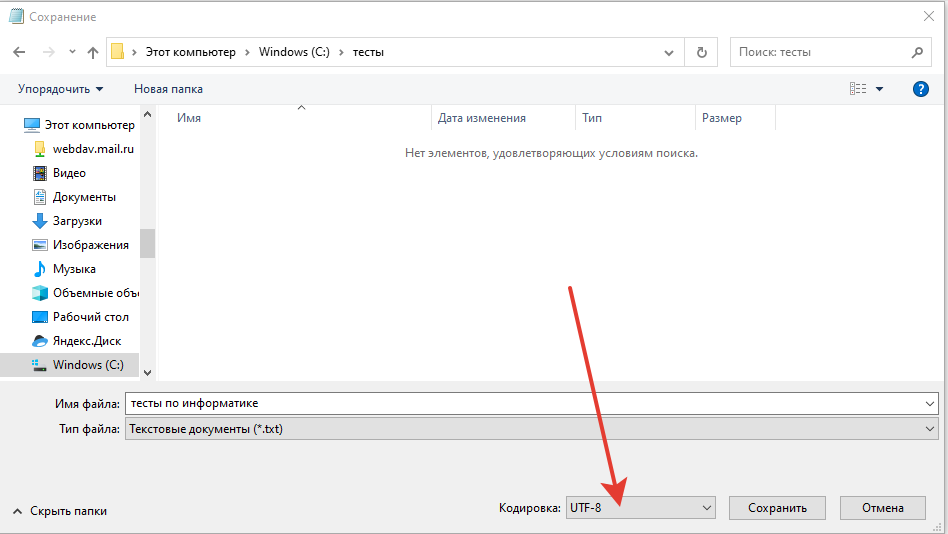 Рис. 3. Сохранение файла с вопросами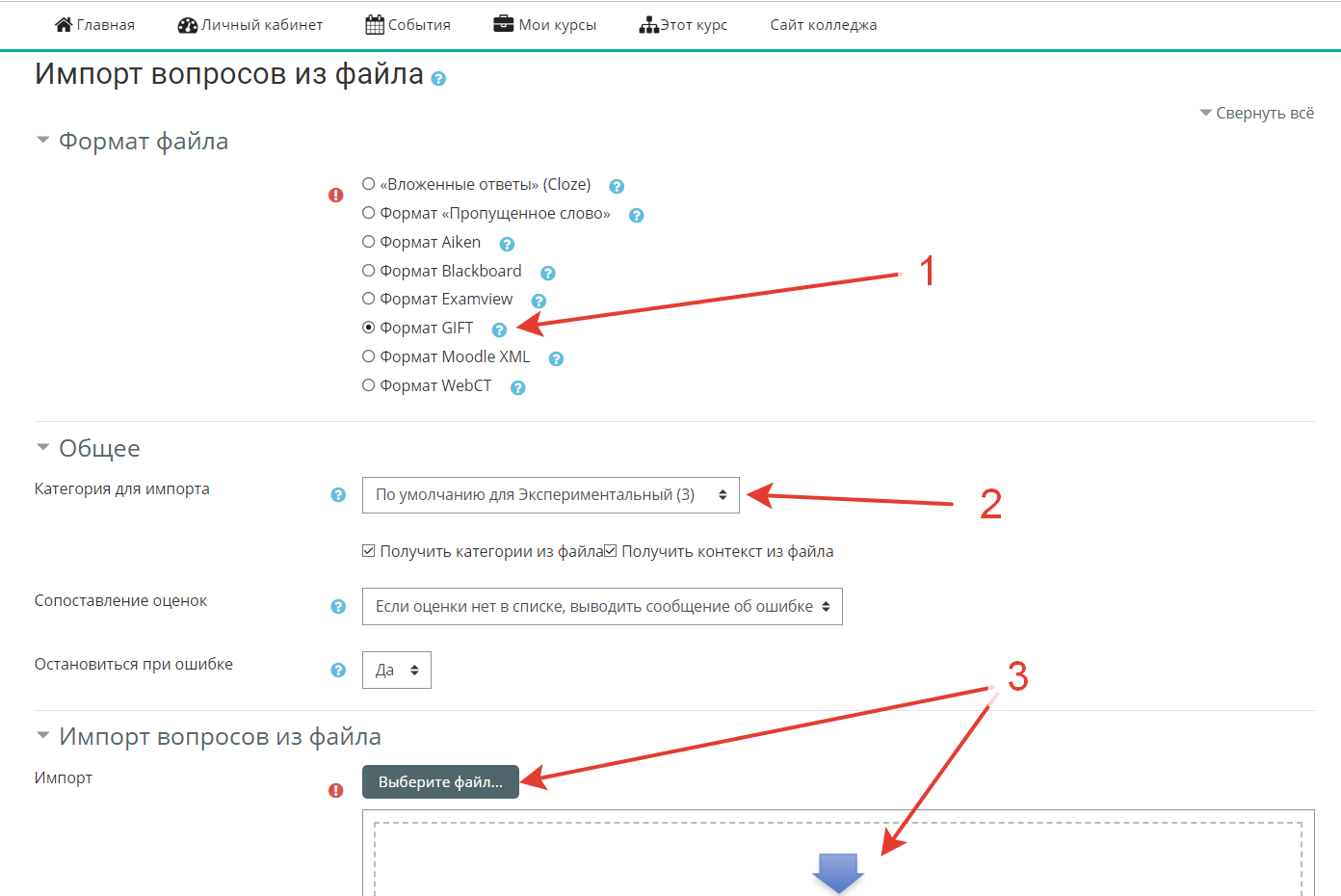 Рис. 4. Импорт вопросов в Moodle1 – указываем тип файла с вопросами;2 – указываем курс;3 – прикрепляем файл;и нажимаем кнопку «Импорт»!После нажатия кнопки «Импорт» у вас должно появиться сообщение об
удачной операции. В случае ошибок, вопросы импортированы не будут, Вы сможете вернуться и исправить файл с вопросами и повторить попытку.Предложенный в статье вариант применения формата GIFT для импорта вопросов в СДО Moodle приближает педагогов, не владеющих в достаточной степени техническими вопросами, к самостоятельному созданию курсов для дистанционной формы обучения. Востребованность дистанционной формы обучения неуклонного растёт. Это объясняется тем, что  она гибка, удобна и доступна, предполагает широкую вариативность и дифференциацию в выборе и содержания, и форм получения образования. С каждым годом интерактивных методов коммуникации появляется все больше и, следовательно, будет наблюдаться и прогресс данного способа, что позволит минимизировать его недостатки и развить положительные стороны.Подводя итоги, можно с уверенностью сказать, что на сегодняшний день имеются условия для обеспечения эффективного дистанционного обучения и повышения квалификации по различным направлениям. В ближайшее время стоит ожидать успешного внедрения дистанционных технологий в образовательный процесс многих учебных заведений.Список используемых источниковhttps://docs.moodle.org/38/en/GIFT_format https://raboj.su/media/kunena/attachments/310/Moodle.pdfhttp://moodle.spsu.ru/mod/book/view.php?id=2626&chapterid=398~=#{}:://::Название вопроса::Текст вопроса{Блок ответов}<окончание вопроса>01, 02, 03, … 79, 80;В десятичной системе счисления значение выражения 2+2=<br /><strong>(выберите правильный ответ)</strong>{=4~3~5}{=4#совершенно верно!~3#к сожалению, ответ неверный~10#ответ совершенно неверный}{=4~3#Не верно. Смотрите отзыв к вопросу!~10#Не верно. Смотрите отзыв к вопросу!#### <strong>Глава 1</strong>, математика, начальная школа.<br/>Арифметическое сложение 2+2=4<br/>Переработайте материал и повторите попытку теста!}{~%50%Первый правильный ответ~%50%Первый правильный ответ~%-100%Неправильный ответ}30% + 30% + 40%или все по 3,33333%::Вопрос-описание::Данный тест содержит вопросы по 
теме…::Вопрос 1::Город {~Санкт-Петербург =Москва ~Сочи} является столицей России::Вопрос 1::Отношение длины окружности к диаметру это…{=пи=число пи=3,14}::Вопрос 1::В байте 8 бит?{TRUE}::Название вопроса:: Укажите …{=подвопрос1->подответ1=подвопрос2->подответ2=подвопрос3->подответ3}::Вопрос 1:: Соотнесите название единицы измерения и количества информации:{=Байт->8 бит=Килобайт->1024 байта=Мегабайт->2<sup>20</sup> байт=Гигабайт->2<sup>33</sup> бит}::Вопрос 2::Значение числа Пи (4 цифры после запятой)?{#3.1415:0.0005}::Вопрос 3:: Значение числа Пи (3 цифры после запятой)? {#3.141..3.142}::Вопрос 1::Напишите короткобиографию А.С. Пушкина {}